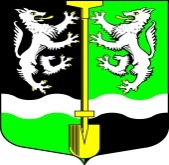 СОВЕТ  ДЕПУТАТОВМУНИЦИПАЛЬНОГО ОБРАЗОВАНИЯ                                      СЕЛИВАНОВСКОЕ СЕЛЬСКОЕ ПОСЕЛЕНИЕВОЛХОВСКОГО МУНИЦИПАЛЬНОГО РАЙОНАЛЕНИНГРАДСКОЙ ОБЛАСТИЧЕТВЕРТОГО СОЗЫВАРЕШЕНИЕот 07 апреля 2022 года                                                                                    № 121О принятии на баланс муниципального образования Селивановское сельское поселение Волховского муниципального района Ленинградской области автомобильных дорог общего пользования местного значенияВ соответствии с Федеральным законом от 06.10.2003 года № 131-ФЗ «Об общих принципах организации местного самоуправления в Российской Федерации», руководствуясь Уставом муниципального образования Селивановское сельское поселение Волховского муниципального района Ленинградской области, Совет депутатов муниципального образования Селивановское сельское поселение Волховского муниципального района Ленинградской области,РЕШИЛ:1.Принять на баланс муниципального образования Селивановское сельское поселение Волховского муниципального района Ленинградской области автомобильные дороги местного значения в пос. Селиваново  с нулевой стоимостью, согласно приложению 1.2.Принять на баланс муниципального образования Селивановское сельское поселение Волховского муниципального района Ленинградской области грунтовые автомобильные дороги в населенных пунктах муниципального образования Селивановское сельское поселение с нулевой стоимостью, согласно приложению 2.3.Принять на баланс муниципального образования Селивановское сельское поселение Волховского муниципального района Ленинградской области автомобильные дороги местного значения между населенными пунктами муниципального образования Селивановское сельское поселение с нулевой стоимостью, согласно приложению 3.4.Принять на баланс муниципального образования Селивановское сельское поселение Волховского муниципального района Ленинградской области вспомогательные дороги пос. Селиваново с нулевой стоимостью, согласно приложению 4.5.Решение Совета депутатов № 141 от 28 апреля 2012 года «О принятии на баланс администрации МО Селивановское сельское поселение улично-дорожной сети и дорожного покрытия дворовой территории пос. Селиваново» признать утратившим силу.6.Решение Совета депутатов № 40 от 03 сентября 2015 года «О принятии на баланс МО Селивановское сельское поселение Волховского муниципального района Ленинградской области грунтовых автомобильных дорог в населенных пунктах МО Селивановское сельское поселение» признать утратившим силу.7.Решение Совета депутатов № 54 от 04 декабря 2015 года «О принятии на баланс МО Селивановское сельское поселение Волховского муниципального района Ленинградской области автомобильных дорог местного значения» признать утратившим силу.8.Решение Совета депутатов № 46 от 10 сентября 2020 года «О внесении изменений и дополнений в решение Совета депутатов № 54 от 04 декабря 2015 года «О принятии на баланс МО Селивановское сельское поселение Волховского муниципального района Ленинградской области автомобильных дорог местного значения» признать утратившим силу.9.Настоящее решение подлежит официальному опубликованию в газете «Волховские огни» и размещению на официальном сайте МО Селивановское сельское поселение в сети «Интернет».10.Контроль за исполнением настоящего решения оставляю за собой.Глава муниципального образованияСеливановское сельское поселение                                              Н.И. ПетровПриложение 1УТВЕРЖДЕНОРешением Совета депутатовМО Селивановское сельское поселениеВолховского муниципального районаЛенинградской областиот 07 апреля 2022 года № 121Перечень автомобильных дорог местного значения в пос. Селиваново Волховского муниципального района Ленинградской областиПриложение 2УТВЕРЖДЕНОРешением Совета депутатовМО Селивановское сельское поселениеВолховского муниципального районаЛенинградской областиот 07 апреля 2022 года № 121Перечень грунтовых автомобильных дорог в населенных пунктах муниципального образования Селивановское сельское поселение Волховского муниципального района Ленинградской областиПриложение 3УТВЕРЖДЕНОРешением Совета депутатовМО Селивановское сельское поселениеВолховского муниципального районаЛенинградской областиот 07 апреля 2022 года № 121Перечень автомобильных дорог местного значения между населенными пунктами муниципального образования Селивановское сельское поселение Волховского муниципального района Ленинградской областиПриложение 4УТВЕРЖДЕНОРешением Совета депутатовМО Селивановское сельское поселениеВолховского муниципального районаЛенинградской областиот 07 апреля 2022 года № 121Перечень вспомогательных автомобильных дорог  пос. Селиваново Волховского муниципального района Ленинградской области№ п/пНаименование дорогиДлина,мШирина,мШирина,мШирина,мШирина,мПлощадь,кв.м.№ п/пНаименование дорогиДлина,мДо 4От 4,1 до 4,4От 4,5 до 5,9От 6 до 6,5Площадь,кв.м.1.Автодорога по ул. Первомайской9918890348232.Автодорога по ул. Советской6242261738134753.Автодорога по ул.Торфяников54154121644.Автодорога по ул. Футбольной40540515395.Автодорога по ул. Школьной3512117215814966.Автодорога по ул. Мира161143185607.Автодорога по ул. Новой8008002936ИТОГО38732224190107838116993№ п/пНаименование дорогиДлина,мШирина,мПлощадь,кв.м.1.Дер. Низино615424602.Дер. Дрюневщина4141643.Дер. Жуковщина865434604.Дер. Остров670426805.Дер. Заречье705428206.Дер. Лунгачи1320452807.Дер. Антипово675427008.Дер. Свирь-Городок470418809.Дер. Телжево10904436010.Ст. Лунгчачи1104440ИТОГО6561-26244№ п/пНаименование дорогиДлина,мШирина,мПлощадь,кв.м.1.Дорога п. Селиваново – дер. Низино35004140002.Дорога дер. Остров – дер. Свирь-Городок 1450458003.Дорога п. Селиваново – дер. Телжево5220526100ИТОГО:ИТОГО:10170-45900№ п/пНаименование дорогиДлина,мШирина,мПлощадь,кв.м1.Проезд от промзоны п.Селиваново до ФАД «Кола»505525252.Дорога от ул. Школьной            до ПС-35630425203.Дорога от ул. Советской до КОС п. Селивано590423604.Дорога от КОС п.Селиваново до ФАД «Кола»335413405.Дорога от ул. Футбольной до дороги Селиваново-Телжево1110444406.Проезд от ПС-35 до дороги Селиваново Низино1030441207.Дорога от ул. Советскоц до проезда Промзона - ФАД «Кола»670426808.Разворотная площадка для автобусов, на автодороге пос. Селиваново ул. Советская между домами № 5 и № 744,430,71363,089.Подъездная площадка к Дому культуры на дороге местного значения по ул. Первомайская, возле дома №714,513,10189,9510.Проезд от ул. Школьная до здания детского сада  возле дома № 8 по ул. Школьная61,73185,10ИТОГО:ИТОГО:4990,6-21683,13